Data Systems/Processing	Course No. 10054	Credit: 1.0Pathways and CIP Codes: Programming & Software Development (11.0201)Course Description: Technical Level: Data Systems/Processing courses introduce students to the uses and operation of computer hardware and software and to the programming languages used in business applications. Students typically use BASIC, COBOL, and/or RPL languages as they write flowcharts or computer programs and may also learn data-processing skills.Directions: The following competencies are required for full approval of this course. Check the appropriate number to indicate the level of competency reached for learner evaluation.RATING SCALE:4.	Exemplary Achievement: Student possesses outstanding knowledge, skills or professional attitude.3.	Proficient Achievement: Student demonstrates good knowledge, skills or professional attitude. Requires limited supervision.2.	Limited Achievement: Student demonstrates fragmented knowledge, skills or professional attitude. Requires close supervision.1.	Inadequate Achievement: Student lacks knowledge, skills or professional attitude.0.	No Instruction/Training: Student has not received instruction or training in this area.Benchmark 1: CompetenciesI certify that the student has received training in the areas indicated.Instructor Signature: 	For more information, contact:CTE Pathways Help Desk(785) 296-4908pathwayshelpdesk@ksde.org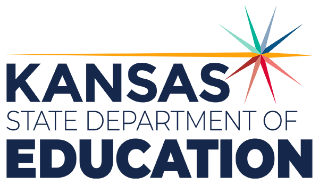 900 S.W. Jackson Street, Suite 102Topeka, Kansas 66612-1212https://www.ksde.orgThe Kansas State Department of Education does not discriminate on the basis of race, color, national origin, sex, disability or age in its programs and activities and provides equal access to any group officially affiliated with the Boy Scouts of America and other designated youth groups. The following person has been designated to handle inquiries regarding the nondiscrimination policies:	KSDE General Counsel, Office of General Counsel, KSDE, Landon State Office Building, 900 S.W. Jackson, Suite 102, Topeka, KS 66612, (785) 296-3201. Student name: Graduation Date:#DESCRIPTIONRATING1.1Demonstrate knowledge of hard drive technologies(IDE, EIDE, SATA, SCSI, etc.).1.2Demonstrate knowledge of I/O ports (serial, parallel, USB2, USB3, SATA, , etc.).1.3Demonstrate knowledge of INPUT devices(keyboard, mouse, touchpad, cameras, scanners, midis, barcode scanners, etc.).1.4Demonstrate knowledge of OUTPUT devices(printers, CRTs, LCD monitors, network devices).1.5Demonstrate knowledge of how a programming language can support multitasking and exception- handling.1.6Demonstrate knowledge of the basic principles for analyzing a programming language.1.7Demonstrate knowledge of the basics of structured, object-oriented language.1.8Demonstrate knowledge of the concepts of data and procedural representations.1.9Demonstrate knowledge of the hardware-software connections.1.10Demonstrate knowledge of current key programming languages and the environment they are used in.1.11Demonstrate knowledge of key constructs and commands specific to a language.